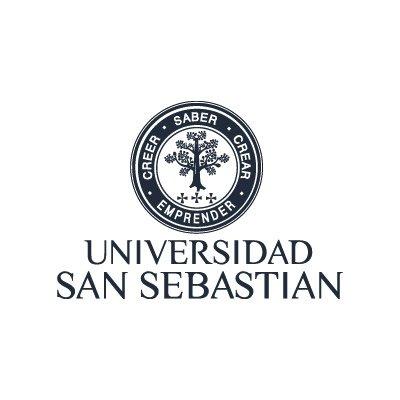 Profesor: Adrián ContrerasAsignatura: Lenguaje, Comunicación y LiteraturaCurso: 7º básicoGuía de evaluación: escritura como proceso y tipos de escritosNombre: __________________________________   Curso: ___________ Fecha: _____________________Puntaje: ________________ Nota: ________________Objetivos: Crear un microcuento por medio de la escritura como proceso.Proceso de composiciónDe las etapas vistas, ¿cuál o cuáles utilizas a la hora de producir un texto?Define con tus propias palabras por qué la escritura es procesual.¿Cuál de estas etapas corresponde al proceso de escritura?a) Revisiónb) Acceso al conocimientoc) Planificaciónd) Producción textuale) Todas las anteriores¿Cuál de las definiciones corresponde a la etapa de planificación?a) En esta etapa se selecciona y organiza la información recopilada en función del tema y la audiencia.b) En esta etapa se comienzan los primeros borradores y textos intermedios.c) En esta etapa se busca información y se reflexiona en “qué sé yo del tema”.d) En esta etapa se revisa y relee para poder encontrar diversos errores.e) Todas las anteriores.¿Cuál de las definiciones corresponde a la etapa de revisión?a) En esta etapa se puede releer todo lo escrito para poder identificar errores gramaticales y/u ortográficos.b) En esta etapa sirve para poder corregir y realizar una posterior reedición del texto. c) Es la etapa final de la escritura como proceso para producir el texto definitivo.d) Es la etapa previa a la publicación y difusión del texto (si el creador así lo desea).e) Todas las anteriores.Con respecto a la etapa de acceso a la información, es incorrecto decir que:a) Lo que uno sabe previamente sobre el tema, es importante.b) Se debe buscar información sobre el tema.c) Se identifica a quién va dirigido el texto a crear.d) Se discrimina, selecciona y organiza la información anteriormente encontrada. e) Se recopilan todas las ideas necesarias para dar pie a la producción del texto.Escritura como procesoDebes producir un microcuento de tipo creativo utilizando los pasos del proceso de composición (acceso al conocimiento, planificación, producción textual y revisión). Es muy importante respetar los pasos en los recuadros asignados.El microcuento debe contener:Mínimo dos personajes.Estructura clara: inicio desarrollo y cierrePresentación de un conflicto y su resolución.Lenguaje acorde al tema y destinatario.Debe contener y subrayar al menos seis conectores distintos.Organizar la información por medio de un organizador gráfico o esquema, indicando el tema, palabra o concepto central.Tema escogido: _______________________________.Audiencia: ___________________________________.Información recopilada (ideas previas tuyas más lo buscado):Organización de la información (organizador gráfico o esquema):Borrador:Texto definitivo: